OPAKOVANÝ VÝSKYT VŠÍ!Upozorňujeme rodiče na opakovaný výskyt vší – pedikulozy v MŠ. Prosíme, abyste nám pomohli, protože bez Vás to nepůjde. Vše jsme konzultovali i s hygienou. Naše MŠ se snaží předcházet nákaze – zachycení nákazy, okamžitý kontakt se zákonnými zástupci, důkladné čištění lůžkovin (pračka, sušička).PROSÍME VÁS O NAHLÁŠENÍ PŘI VÝSKYTU VŠÍ!PREVENCE:KAŽDÝ DEN KONTROLA HLAVY A VLASŮPŘI VÝSKYTU:POUŽÍT ŠAMPON, KTERÝ SEŽENETE V LÉKÁRNĚ A DODRŽET PŘESNÝ POSTUPPOUŽÍT HUSTÝ HŘEBEN – VŠIVÁČEK, KTERÝ BÝVÁ I SOUČÁSTÍ BALENÍ ŠAMPONUDŮKLADNĚ STÁHNOUT I VŠECHNY HNIDY, POTÉ LZE POUŽÍT I ŽEHLIČKU NA VLASYPO TÝDNU ŠAMPON ZOPAKOVATDŮKLADNÁ HYGIENA DOMÁCNOSTI A LŮŽKOVIN, OBLEČENÍDĚKUJEME ZA SPOLUPRÁCI, BEZ VÁS TO NEPŮJDE, SNAŽME SE VŠICHNI SPOLEČNĚ!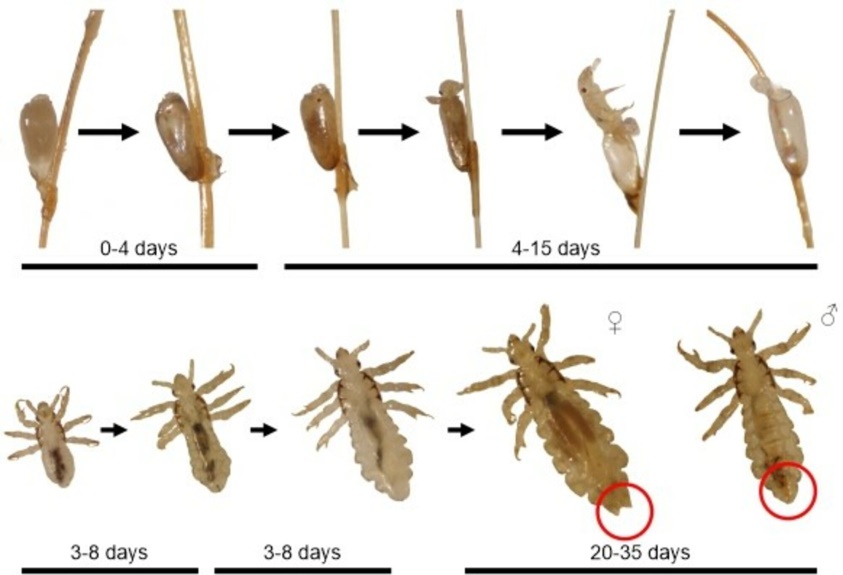 